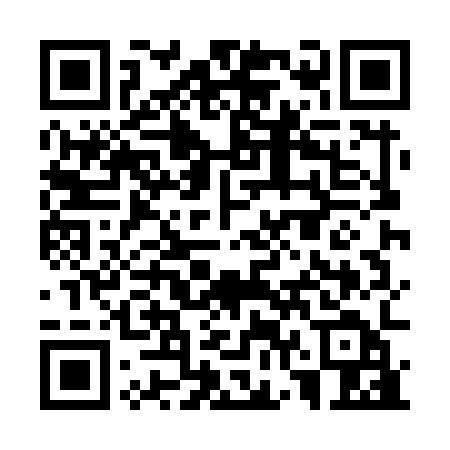 Ramadan times for Euroa, AustraliaMon 11 Mar 2024 - Wed 10 Apr 2024High Latitude Method: NonePrayer Calculation Method: Muslim World LeagueAsar Calculation Method: ShafiPrayer times provided by https://www.salahtimes.comDateDayFajrSuhurSunriseDhuhrAsrIftarMaghribIsha11Mon5:455:457:131:285:007:427:429:0512Tue5:465:467:141:274:597:417:419:0313Wed5:475:477:141:274:587:397:399:0114Thu5:485:487:151:274:577:387:389:0015Fri5:495:497:161:274:577:367:368:5816Sat5:505:507:171:264:567:357:358:5717Sun5:515:517:181:264:557:337:338:5518Mon5:525:527:191:264:547:327:328:5419Tue5:535:537:201:254:537:307:308:5220Wed5:545:547:211:254:527:297:298:5021Thu5:555:557:221:254:517:287:288:4922Fri5:565:567:231:254:507:267:268:4723Sat5:575:577:231:244:497:257:258:4624Sun5:585:587:241:244:487:237:238:4425Mon5:595:597:251:244:477:227:228:4326Tue6:006:007:261:234:467:207:208:4127Wed6:016:017:271:234:457:197:198:4028Thu6:026:027:281:234:447:177:178:3829Fri6:036:037:291:224:437:167:168:3730Sat6:036:037:291:224:427:147:148:3531Sun6:046:047:301:224:417:137:138:341Mon6:056:057:311:224:407:117:118:322Tue6:066:067:321:214:397:107:108:313Wed6:076:077:331:214:387:087:088:294Thu6:086:087:341:214:377:077:078:285Fri6:096:097:351:204:367:067:068:266Sat6:106:107:361:204:357:047:048:257Sun5:105:106:3612:203:346:036:037:248Mon5:115:116:3712:203:326:016:017:229Tue5:125:126:3812:193:316:006:007:2110Wed5:135:136:3912:193:305:595:597:20